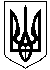 УКРАЇНА                                              МАЛИНСЬКА МІСЬКА  РАДА                             ПРОЄКТЖИТОМИРСЬКОЇ ОБЛАСТІР І Ш Е Н Н ямалинської МІСЬКОЇ ради(             сесія                     скликання)від                           22 року  № Про внесення змін до видів економічноїдіяльності та затвердження нової редакціїСтатуту комунального підприємства «Екоресурс» Малинської міської радиКеруючись законами України «Про місцеве самоврядування в Україні», «Про державну реєстрацію юридичних осіб, фізичних осіб-підприємців та громадських формувань», Господарським кодексом України, з метою розширення видів економічної діяльності комунального підприємства, міська радаВИРІШИЛА:Надати згоду комунальному підприємству «Екоресурс» Малинської міської ради розширити види діяльності та додати наступні види діяльності за КВЕД:02.20 Лісозаготівлі02.10 Лісівництво та інша діяльність у лісовому господарствіПривести у відповідність до вимог чинного законодавства відомості щодо комунального підприємства «Екоресурс» Малинської міської ради, що вносяться до Єдиного державного реєстру юридичних осіб, фізичних осіб – підприємців та громадських формувань, а саме: засновником є Малинська міська рада (код ЄДРПОУ 26556344, адреса: 11601, Житомирська область, Коростенський район, місто Малин, площа Соборна, будинок 6а);вищим органом управління юридичної особи є Малинська міська ради, а виконавчим – Директор. Затвердити Статут  комунального підприємства «Екоресурс» Малинської міської ради (код ЄДРПОУ 41168224) в новій редакції (додається).4. Керівнику комунального підприємства «Екоресурс» Малинської міської ради здійснити державну реєстрацію змін до Статуту у відповідності до вимог чинного законодавства.5. Контроль за виконанням даного рішення покласти на комісію з питань комунальної власності, житлово-комунального господарства, благоустрою, енергозбереження та транспорту.Міський голова 					             Олександр СИТАЙЛОВіктор ГВОЗДЕЦЬКИЙ           	Олександр ПАРШАКОВ          	Василь ПРИХОДЬКОДодаток до рішенняМалинської міської ради        сесії      скликаннявід         2022 № СТАТУТ КОМУНАЛЬНОГО ПІДПРИЄМСТВА«ЕКОРЕСУРС»МАЛИНСЬКОЇ МІСЬКОЇ РАДИ ЖИТОМИРСЬКОЇ ОБЛАСТІ(нова редакція)м. Малин – 2022 рікКомунальне підприємство «Екоресурс» Малинської міської ради Житомирської області (далі – Підприємство) діє на підставі цього Статуту, Цивільного кодексу України, Господарського кодексу України, Закону України «Про місцеве самоврядування в Україні», рішень Малинської міської ради та інших нормативно-правових актів.1.ЗАГАЛЬНІ ПОЛОЖЕННЯ Підприємство утворене Малинською міською територіальною громадою, в особі Малинської міської ради (в подальшому Представник власника) в розпорядчому порядку на базі відокремленої частини комунальної власності, на підставі Цивільного кодексу України, Господарського кодексу України, Закону України «Про місцеве самоврядування в Україні», рішень Малинської міської ради та інших нормативно-правових актів. Підприємство входить до сфери управління Малинської міської ради Житомирської області, яка є Представником власника – Малинської міської  територіальної громади і виконує функції в межах, визначених Господарським кодексом та іншими законодавчими актами  України. Підприємство є самостійним суб’єктом господарювання, який діє  на основі цього Статуту. Майно Підприємства перебуває у комунальній власності територіальної громади та закріплюється за ним на праві господарського відання. Право господарського відання є речовим правом суб’єкта підприємництва, який володіє,  користується і розпоряджається майном, закріпленим за ним власником (Представником власника), з обмеженням правомочності розпорядження щодо окремих видів майна за згодою власника у випадках, передбачених Господарським кодексом України, іншими законами та цим Статутом. За видом, організаційною формою, способом утворення та формуванням статутного фонду,  формою власності підприємство  є унітарним комунальним підприємством, заснованим на комунальній власності Малинської міської територіальної громади.  Підприємство самостійно організовує виробництво продукції (робіт, послуг) і реалізовує її  за цінами (тарифами), що визначаються в порядку, встановленому Статутом та законодавчими актами України. Підприємство є юридичною особою, має відокремлене майно, самостійний баланс, рахунки в установах банків, печатку зі своїм найменуванням та ідентифікаційним кодом, штампами,  бланки організаційно-розпорядчої документації, необхідні для організації своєї роботи. Підприємство має майнові та особисті немайнові права, має обов’язки визначені законодавством, може бути позивачем і відповідачем у суді.  Підприємство не має у своєму складі інших юридичних осіб.1.10.  Підприємство у своїй діяльності керується Законами України, нормативними актами Верховної Ради України, Кабінету Міністрів України, рішеннями Малинської міської ради Житомирської області та її виконавчого комітету, іншими нормативно-правовими актами та цим Статутом.1.11. Підприємство має право від свого імені та в межах своєї компетенції укладати правочини за предметом своєї діяльності, набувати майнові  та особисті немайнові права та обов’язки, пов’язані з його діяльністю.НАЙМЕНУВАННЯ ТА МІСЦЕЗНАХОДЖЕННЯ ПІДПРИЄМСТВАПовне найменування Підприємства:Комунальне підприємство «Екоресурс» Малинської міської ради Житомирської області.2.2. Скорочене найменування:КП «Екоресурс» ММРЖО.2.3. Місцезнаходження Підприємства:11601, Житомирська область, Коростенський район, місто Малин, вулиця Паркова,1.МЕТА ТА ПРЕДМЕТ ДІЯЛЬНОСТІ ПІДПРИЄМСТВА Основною метою діяльності Підприємства є самостійна систематична господарська діяльність, спрямована на досягнення економічних, соціальних  та інших результатів по збереженню потреб населення та інших категорій споживачів в наданні житлово-комунальних послуг, утриманні в  належному стані споруд комунального господарства, виконанні робіт з благоустрою територіальної громади, реалізації за рахунок прибутку соціально-економічних інтересів працівників Підприємства, а також розміщення безпечних твердих побутових та будівельних  відходів на  звалищах полігонах громади, надання платних послуг юридичним і фізичним особам та отримання  прибутку, участь у спільній діяльності з реалізації інвестиційних проектів, організація в межах своєї  компетенції заходів спрямованих на залучення інвестицій. Предметом діяльності Підприємства є:санітарна очистка та озеленення;проведення робіт з благоустрою, утримання об’єктів благоустрою, прибирання територій, прибирання сміття, боротьба із забрудненням, виконання інших комунальних послуг;облаштування, утримання та обслуговування окремих територій, майданчиків, стоянок автомобілів, торгівельних та розважальних майданчиків;утримання місць надання торгівельних, розважальних та супутніх послуг (ринки,  паркінги, тимчасові споруди та інше);заготівля, обробка та переробка деревини та виготовлення виробів із дерева, розпиловка та доставка дров для громадян, організацій, підприємств і установ;виконання робіт по створенню нових зелених насаджень їх ландшафтній реконструкції, впорядкування парків та скверів;експлуатація та утримання в належному санітарному стані парків культури та  відпочинку, скверів, що знаходяться на території громади;заготівля, обробка та переробка деревини та виготовлення виробів із дерева, розпиловка та доставка дров та організацій, підприємств і установ, для громадян;надання послуг по знесенню дерев;надання послуг по видаленню самосіву;формовочна та санітарна обрізка крон дерев;виконання робіт по створенню зелених насаджень їх ландшатні реконструкції, впорядкування парків та скверів;лісозаготівлі, лісівництво та інша діяльність у лісовому господарстві; надання послуг по зрізці дерев;надання послуг по косінню газонів;надання послуг по вирізці самосіву;надання послуг по стрижці живоплоту;формовочна та санітарна обрізка крон дерев;художньо-оформлювальні роботи;організація ярмарок, аукціонів,  фестивалів, концертів, виставок, циркових вистав;організація і утримання зоокуточків;надання послуг в сфері громадського харчування, відкриття та експлуатація торгівельних павільйонів, ринків, барів, ресторанів, кафе та кафетеріїв;роздрібна та оптова торгівля алкогольними напоями;надання послуг транспортними засобами і механізмами підприємства;охорона навколишнього середовища;обслуговування вуличного освітлення;розробка проектно-кошторисної документації, виконання і впровадження науково-технічних розроблень у промисловості, будівництві, сільськогосподарському  виробництві;надання послуг по будівництву, ремонту будівель, споруд;здійснення функцій технагляду за об’єктами будівництва;вироблення, закупка перероблення і реалізація продукції  виробничо-технічного призначення, товарів народного споживання, будівельних матеріалів,  сільськогосподарської продукції;надання побутових послуг населенню;відлов та стерилізація безпритульних тварин;торгівельна діяльність;посередницька діяльність;заготівля, переробка і реалізація вторинних ресурсів та відходів виробництва;збирання та вивезення твердих побутових відходів та їх утилізація;оброблення та видалення безпечних відходів;управлінські, консультативні послуги, експертні, представницькі послуги;надання транспортних послуг;безкоштовне виконання робіт можливе в благодійних цілях, але не більше десяти відсотків річного об’єму робіт;підготовка інвестиційних проектів, техніко-економічних обґрунтувань, бізнес-планів на  отримання фінансування з державних та приватних джерел;здійснення іншої господарської діяльності, передбаченої цим Сатутом згідно законодавства України.Види діяльності Підприємства:будівництво житлових і нежитлових будівель;інші види роздрібної торгівлі в неспеціалізованих магазинах;збирання безпечних відходів;відновлення відсортованих відходів;оброблення і видалення безпечних відходів;перевезення лісоматеріалів, великогабаритних вантажів, великовагових вантажів, непакованих вантажів (навалам або наливом), автомобілів, відходів і брухту;інша діяльність щодо поводження з відходами;інші види діяльності з прибирання;ремонт та технічне обслуговування електричного устаткування;будівництво трубопроводів;будівництво доріг і автострад;будівництво комунікацій;будівництво електропостачання та телекомунікацій;знесення та підготовчі роботи на будівельному майданчику;електромонтажні, водопровідні та інші будівельно-монтажні роботи;монтаж водопровідних мереж,систем опалення та кондиціонування;інші будівельно-монтажні роботи;штукатурні роботи;інші роботи із завершення будівництва;діяльність автомобільного вантажного транспорту, транспортне оброблення вантажів, надання послуг з перевезення;купівля та продаж власного нерухомого майна;надання в оренду і експлуатацію власного чи орендованого нерухомого майна;надання ландшафтних послуг;розробка та здійснення заходів із впровадження досягнень науково-технічного прогресу, впровадження нової техніки, а також технічних удосконалень, раціоналізаторських пропозицій та винаходів, більш досконалої технології обслуговування та організації в сфері надання комунальних послуг;організація діяльності та надання послуг складів тимчасового зберігання;організація поховань та надання пов’язаних з ними послуг;благоустрій та озеленення;надання інших індивідуальних послуг;функціонування атракціонів та парків;організація інших видів відпочинку та розваг;функціонування спортивних споруд;інші діяльність в спорті;надання в оренду власного чи орендованого майна;надання в оренду інших машин та товарів;допоміжне обслуговування наземного транспорту (ремонт та обслуговування, закупівля та використання паливно-мастильних матеріалів, запасних частин, автокосметики для легкового і вантажного автотранспорту);демонтаж автомобілів, суден, комп’ютерів, телевізорів та іншого устаткування, що  зазнало аварії або поломки, задля утилізації їх відходів;закупівлю у населення та підприємств скляної тари, різноманітних пакувальних  відходів, брухту чорних та кольорових металів тощо (без їх вторинного перероблення) для подальшого продажу переробним підприємствам;збирання відпрацьованої електроніки, у т.ч. побутової, для подальшого продажу переробним підприємствам;організація та проведення товарообмінних операцій;інша комерційна діяльність;благодійна діяльність;підприємство має право займатись будь-якими іншими видами господарської  діяльності які не ввійшли до даного Статуту за умови дотримання вимог законодавства України. На здійснення тих видів діяльності, які потребують спеціального дозволу, Підприємство зобов’язане отримати сертифікат, патент чи ліцензію у порядку, передбаченому чинним законодавством України. На впровадження заходів з реконструкції, а також на будівництво об’єктів соціального призначення Підприємству за рішення Представника можуть надаватись цільові фінансові кошти. Зовнішньоекономічна діяльність – експортно-імпортними операціями і утворенням підприємств з іноземними інвестиціями, в порядку, передбаченому чинним законодавством України. Підприємство має право:У організаційно-правовій сфері:Створювати у встановленому порядку та застосовувати власну документацію, вести діловодство, в тому числі спеціального призначення, відповідно до нормативних актів;Розробляти символіку Підприємства, наносити її на транспортні засоби, формений одяг, рекламну продукцію та інше;Організовувати, фінансувати і проводити всі види технічного і професійного навчання, перепідготовки і підвищення кваліфікації персоналу; Здійснювати будівництво, реконструкцію, а також капітальний ремонт основних фондів Підприємства, об’єктів зв’язку та інших виробничих споруд і споруджень, а  також культурно-побутове і житлове будівництво, забезпечувати розробку та затвердження  у встановленому порядку проектних завдань, технічних проектів та кошторисів на це будівництво, здійснювати контроль за цим будівництвом і визначати готовність закінчених будівництвом об’єктів до експлуатації.Залучати громадян, підприємства, установи та організації для фінансової, матеріальної, організаційної підтримки діяльності Підприємства згідно укладених з ними договорів, проводити збори добровільних внесків та пожертвувань, отримувати благодійну допомогу;Звертатись та отримувати від органів державної влади інформацію для реалізації статутної мети та основних завдань Підприємства.РОЗМІР І ПОРЯДОК УТВОРЕННЯ СТАТУТНОГО ТА ІНШИХ ФОНДІВ4.1. Підприємство утворене Малинською міською територіальною громадою, в особі Малинської міської ради Житомирської області.4.2. Внесок Представника власника до статутного фонду Підприємства становить                       5 746 000,00  грн. (п’ять мільйонів сімсот сорок шість тисяч грн. 00 коп.).4.3. У разі передачі до статутного фонду майна, конкретний перелік майна, що передається до Статутного фонду та його вартість, зазначаються у відповідному акті приймання-передачі.4.4. Підприємство може утворити цільові фонди, призначенні для покриття витрат пов’язаних зі своєю діяльністю:фонд матеріального заохочення;фонд соціально-культурних заходів;фонд розвитку виробництва;фонд споживання;резервний фонд;фонд матеріальної допомоги;інші фонди для забезпечення Статутної діяльності Підприємства в межах чинного Законодавства.4.5.  Фонди знаходяться у повному розпорядженні Підприємства і використовуються ним самостійно.4.6.  Розробка порядку формування фондів покладається на керівника Підприємства та підлягає обв’язковому затвердженню Міським головою.МАЙНО ПІДПРИЄМСТВА5.1. Майно Підприємства становлять виробничі і невиробничі фонди, які передані йому в господарське відання, а також інші цінності, вартість яких відображається в самостійному балансі Підприємства, або в інших, передбачених законом формах обліку.5.2.  Майно в залежності від економічної  форми, якої набуває майно у процесі здійснення господарської діяльності, належить до основних фондів, оборотних засобів, коштів, товарів.5.3. Майно Підприємства перебуває у комунальній власності Малинської міської територіальної громади, відповідно до Законів України, Статуту та закріплене за ним на праві господарського відання. Здійснюючи право господарського відання, Підприємство володіє, користується та розпоряджається зазначеним майно, вартість якого зазначена в балансі.5.4. Виконавчий комітет Малинської міської ради Житомирської області (представник власника майна) безпосередньо:здійснює контроль за використанням і збереженням закріпленого на праві  господарського відання майна, відповідності відношення його до одного і того ж виду  активу в момент придбання та на момент прийняття рішення про відчуження;має право вилучати у Підприємства надлишкове майно, а також майно, що використовується не за призначенням.5.5. Джерелами формування майна Підприємства є:комунальне майно, закріплене за Підприємством на праві господарського відання;доходи від реалізації продукції (робіт, послуг);доходи від операцій з цінними паперами;кредити банків та інших кредиторів;капітальні вкладення і дотації з бюджетів;безоплатні та благодійні внески, пожертвування організацій та громадян;частина доходів Підприємства, одержаних ним за результати господарської діяльності, яка передбачена Статутом;інші джерела, не заборонені Законом.ОРГАНИ УПРАВЛІННЯ І КОНТРОЛЮ ПІДПРИЄМСТВА6.1 Управління Підприємством здійснюється у відповідності із Статутом, на основі  поєднання прав власника майна (Представника власника майна) щодо використання свого майна  і участі в управлінні трудового колективу.6.2.  Підприємство у відповідності із Законом України «Про місцеве самоврядування в Україні» є підзвітним Малинській міській раді Житомирської області.6.3. Вищим органом управління Підприємством є Малинська міська рада Житомирської області.6.4. До компетенції вищого органу управління відноситься:визначення основних напрямків діяльності Підприємства;затвердження Статуту та внесення до нього змін і доповнень;прийняття рішень про припинення діяльності підприємства та призначення ліквідаційної комісії, затвердження ліквідаційного балансу;визначення порядку створення та розміру статутного фонду;надання дозволу на продаж майна Підприємства, що належить до основних фондів.      6.5. Комунальне підприємство на контрактній основі очолює директор, який призначається на посаду та звільняється з посади міським головою. Директор вирішує всі питання діяльності Підприємства, за винятком тих, що належать до компетенції Малинської міської ради Житомирської області. З директором Підприємства укладається контракт терміном на один рік. 6.6. Компетенція Директора Підприємства:здійснює поточне управління Комунальним підприємством, самостійно вирішує питання діяльності підприємства, за винятком питань, що віднесені законодавством та статутом до компетенції Представника власника;без доручення (довіреності) діє від імені Підприємства, представляє його інтереси у судах, підприємствах, установах та організаціях, органах державної влади та місцевого самоврядування, у відносинах з юридичними особами та громадянами;видає довіреності, відкриває в банківських установах рахунки всіх типів;самостійно укладає контракти, договори, у тому числі трудові, видає накази, які обов’язкові для виконання усіма працівниками Комунального підприємства;приймає та звільняє працівників відповідно до штатного розпису та трудового законодавства України;обирає форми і системи оплати праці, встановлює працівникам розміри тарифних ставок, посадових окладів, премій, винагород, надбавок і доплат, затверджує структуру та штати Підприємства, правила внутрішнього розпорядку з подальшим затвердженням Міським головою;прийняття рішення про відрядження;проводить розподіл функціональних обов’язків  керівників структурних підрозділів Підприємства, визначає структуру управління, розробляє штатний розклад і чисельність працівників Підприємства, затверджує Положення про структурні підрозділи з подальшим  затвердженням Міським головою;призначає на посади та звільняє з посад працівників Підприємства і керівників структурних підрозділів;розпоряджається коштами та управляє майном Підприємства в порядку визначеному законодавством України та цим Статутом;самостійно укладає договори на придбання основних засобів, транспортних засобів та інших активів для забезпечення виробничих потреб;вживає заходи заохочення і накладає дисциплінарні стягнення відповідно до правил внутрішнього трудового розпорядку; в разі відсутності директора його обов’язки виконує призначена ним особа за його дорученням;виконує будь-які інші дії, які необхідні для виконання Підприємством статутних завдань, які не віднесені до компетенції органу управління.       6.6.1. Директор має право подачі від імені підприємства заяв, позовних заяв та інших документів правового характеру, підпису документів, які подаються до господарських, адміністративних, загальних судів, підпису від імені довірителя позовних заяв, апеляційних та касаційних скарг, інших процесуальних документів, які подаються до господарських, адміністративних, загальних судів, виключно після письмового погодження з начальником юридичного відділу Засновника, яке оформляється у вигляді резолюції на проекті документу, один з примірників якого залишається у Засновника.7. ТРУДОВІ ВІДНОСИНИ7.1. Трудовий колектив Підприємства становлять усі працівники, які своєю працею беруть участь у його діяльності згідно з трудовим договором (контрактом, угодою).7.2.  Трудовий колектив формується на загальних засадах відповідно до вимог чинного законодавства України.7.3. Умови організації та оплати праці трудового колективу, їх соціальний захист визначаються відповідно до чинного законодавства України.7.4. Відносини між органами управління Підприємства та трудовим колективом регулюється колективним договором.7.5.  Право укладення колективного договору  від імені власника надається директору Підприємства, а від імені трудового колективу – профспілковому комітету.7.6.  Трудовий колектив приймає участь:в розробці проекту та затвердженні колективного договору;в розробці питань самоврядування трудового колективу;у визначенні переліку і порядку надання працівникам Підприємства соціальних пільг;у визначенні розмірів та видів заохочення продуктивної праці, винахідницької і раціоналізаторської діяльності;у порушенні клопотань про представлення працівників до державних нагород.7.7. При укладенні трудового договору (контракту, угоди) з працівниками Підприємство зобов’язане забезпечити належні і безпечні умови праці, її оплату не нижчу від визначеного законодавством мінімального розміру, а також забезпечення інших соціальних гарантій, передбачених чинним законодавством.8. ГОСПОДАРСЬКА, ЕКОНОМІЧНА І СОЦІАЛЬНА ДІЯЛЬНІСТЬ ПІДПРИЄМСТВА8.1. Відносини Підприємства з іншими підприємствами, організаціями і громадянами в усіх сферах господарської діяльності здійснюються на основі договорів. Підприємство з урахуванням обмежень, встановлених цим Статутом, вільне у виборі предмета договору, визначенні зобов’язань, будь-яких інших умов господарських взаємовідносин, що не суперечать законодавству України.8.2. Підприємство реалізовує свою продукцію (роботу, послуги), майно за цінами і тарифами, що встановлюється відповідно до законів та інших нормативно-правових актів або на договірній основі.8.3. Підприємство має право відкривати рахунки для зберігання грошових коштів і здійснення всіх видів розрахункових, кредитних та касових операцій за місцем реєстрації Підприємства або у будь-якому банку України.8.4. Підприємство здійснює зовнішньоекономічну діяльність, яка є частиною зовнішньоекономічної діяльності України і регулюється законами України та іншими прийнятими відповідно до ним нормативними актами.8.5. Підприємство виконує всі вимоги держави, передбачені Кодексом законів про працю щодо  своїх працівників, у межах коштів у фондах матеріального заохочення і соціально-культурних заходів.8.6. Підприємство забезпечує визначену відповідно до закону кількість робочих місць для працевлаштування інвалідів, підлітків та інших верств населення, що потребують соціального захисту.8.7. Підприємство здійснює розрахунки як у безготівковому порядку через фінансово-кредитні установи (банки), так і готівкою відповідно до правил. Затверджених Національним банком України.9. ОБЛІК І ЗВІТНІСТЬ9.1. Підприємство здійснює централізований і оперативний бухгалтерський (фінансовий) облік результатів своєї діяльності, веде статистичну звітність.9.2.  Порядок ведення бухгалтерського обліку і статистичної звітності визначається чинним законодавством України.10. ПОРЯДОК РОЗПОДІЛУ ПРИБУТКІВ ТА ЗБИТКІВ10.1. Прибуток із джерелом походження з України та за її межами, який визначається шляхом коригування (збільшення або зменшення) фінансового результату до оподаткування (прибутку або збитку), визначеного у фінансовій звітності підприємства відповідно до національних положень (стандартів) бухгалтерського обліку або міжнародних стандартів фінансової звітності, на різниці, які  виникають відповідно до положень до цього розділу.10.2. Для цілей оподаткування законом (або іншим нормативним документом) може встановлюватися спеціальний порядок визначення доходу як об’єкта оподаткування.10.3. Підприємство повинно направляти отриманий прибуток (дохід) від господарської діяльності на придбання основних засобів, необхідних для безаварійної роботи та утримання майна, закріпленого за ним на праві господарського відання, заохочення працівників в межах і порядку, встановлених колективних договором, додатками до нього.10.4.  Збитки Підприємства, в залежності від способу їх утворення, підлягають покриттю з прибутку, отриманого Підприємством, шляхом отримання капітальних вкладень, дотацій з бюджетів, або шляхом встановлення пільг в межах чинного законодавства.11. ЛІКВІДАЦІЯ І РЕОРГАНІЗАЦІЯ ПІДПРИЄМСТВА11.1. Припинення діяльності Підприємства здійснюється у відповідності до Господарського кодексу, Законів України «Про місцеве самоврядування в Україні», «Про державну реєстрацію юридичних осіб, фізичних осіб-підприємців та громадських формувань», шляхом його реорганізації (злиття, приєднання, поділу, перетворення) або ліквідації.Реорганізація Підприємства здійснюється за рішенням Представника власника.Ліквідація Підприємства здійснюється за рішенням Представника власника або суду у випадках, передбачених законодавством.11.2.  Підприємство ліквідується за ініціативою Представника власника, а також:у зв’язку із закінченням строку, на яке створювалося Підприємство, чи  у разі досягнення мети, заради якої було його створено;у разі визнання його в установленому порядку банкрутом, крім випадків, передбачених законом;у разі скасування його державної реєстрації;за рішенням суду.Скасування державної реєстрації позбавляє Підприємство статусу юридичної особи і є підставою для вилучення його з державного реєстру.Підприємство вважається ліквідованим з дня внесення до державного реєстру відповідного запису про припинення його діяльності.11.3.  Ліквідація Підприємства провадиться призначеною Представником власника ліквідаційною комісією, а у випадках ліквідації Підприємства за рішенням суду – ліквідаційною  комісією, призначеною цим органом. З моменту призначення ліквідаційної комісії до неї переходить повноваження з керування справами Підприємства. Ліквідаційна комісія оцінює наявне майно Підприємства, виявляє його дебіторів і кредиторів і розраховується з ними, вживає заходів щодо  сплати боргів Підприємства третіми особами, складає ліквідаційний баланс і подає його Представнику власника або суду.11.4.  Наявні у Підприємства кошти, включаючи виручку від продажу його майна при ліквідації, після розрахунків із бюджетом і кредиторами, оплати праці працівників Підприємства, передаються ліквідаційною комісією Представнику власника.11.5. Ліквідація Підприємства вважається  завершеною, а Підприємство припиняє свою діяльність з моменту виключення його з Єдиного державного реєстру України.11.6. Ліквідаційна комісія відповідає за збитки, заподіяні власнику, а також третім особам, у випадках порушення законодавства при ліквідації Підприємства.11.7.  При реорганізації і ліквідації Підприємства, вивільненим працівникам гарантується дотримання їх прав та інтересів відповідно до трудового законодавства України.12. ПОРЯДОК ВНЕСЕННЯ ЗМІН І ДОПОВНЕНЬ ДО СТАТУТУ ПІДПРИЄМСТВА12.1. Пропозиції про внесення змін до Статуту Підприємства можуть надходити від Представника Власника, органів управління Підприємства.12.2. Зміни і доповнення до Статуту затверджує Представник власника.12.3. Зміни до Статуту підлягають державній реєстрації у встановленому законодавством порядку.Відомості про Орган управління Підприємством:Малинська міська рада Житомирської області11601, Житомирська область, Коростенський район, м. Малин, пл. Соборна, 6аСекретар міської ради                                                 Василь МАЙСТРЕНКО